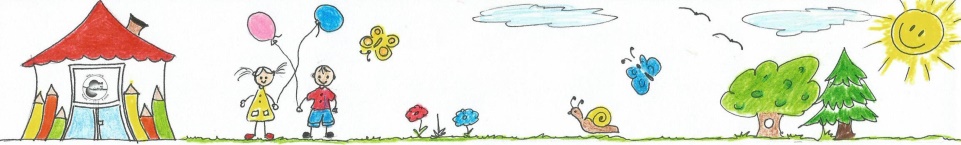 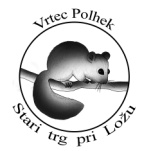 Šolsko leto 2017/18Ime in priimek  _____________________________________________________________Oddelek _____________________________________________________________Naslov   _____________________________________________________________ doma  _____________________________________________________________ v službi starša  _____________________________________________________________Vzgojiteljica_____________________________________________________________Pomočnica vzgojiteljice_____________________________________________________________OSNOVNA ŠOLA HEROJA JANEZA HRIBARJACesta Notranjskega odreda 321386 STARI TRG PRI LOŽURavnateljica:	 	Sonja JozeljPoslovni sekretar:	Nataša ŠkrabecRačunovodji:		Sonja Kržič Danijela BaragaTelefon: 		tajništvo				01 707 12 50ravnateljica			01 707 12 52			sonja.jozelj@guest.arnes.si	   		pomočnica ravnateljice vrtca	01 707 12 57			tatjana.leskovec1@guest.arnes.si	    		pomočnica ravnateljice šole	01 707 12 61tatjana.farkas@guest.arnes.siknjižnica			01 707 12 59	    		računovodstvo			01 707 12 58Faks:							01 707 12 60E-mail:	os.h-janeza-hribarja@guest.arnes.si    spletna stran: www.oshjh-staritrg.siRačun:	01265-6030666442Davčna številka:  58122982Vrtec  Stari trg  tel: 01 707 12 66       01 707 12 67ORGANI UPRAVLJANJA  in  STROKOVNI ORGANI ŠOLE in VRTCA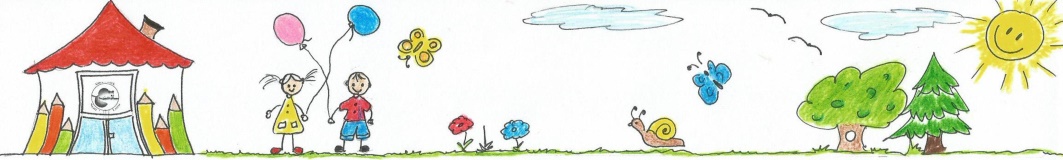 SVET ŠOLEPristojnosti  sveta šole so opredeljene z Odlokom o ustanovitvi šole:imenuje in razrešuje ravnatelja,sprejema program razvoja šole, letni delovni načrt in poročilo o njegovi uresničitvi,odloča o uvedbi nadstandardnih in drugih programov,obravnava poročilo o vzgojni oz. izobraževalni problematiki,odloča o pritožbah v zvezi s statusom učenca, o pritožbah v zvezi s pravicami, obveznostmi in odgovornostmi delavcev iz delovnega razmerja,pritožbah staršev v zvezi vzgojnim oz. izobraževalnim delom,opravlja druge naloge določene z zakonom in aktom o ustanovitvi (48. člen ZOFVI).Svet je sestavljen tripartitno, in sicer iz:treh predstavnikov ustanovitelja,treh predstavnikov staršev,petih predstavnikov delavcev šole. SVET STARŠEVPristojnosti sveta staršev:predlaga in daje soglasje k nadstandardnemu programu, daje mnenje k predlogu programa razvoja zavoda in o letnem  delovnem načrtu,razpravlja o vzgojnoizobraževalni problematiki,opravlja druge naloge v skladu z zakonom in drugimi predpisi.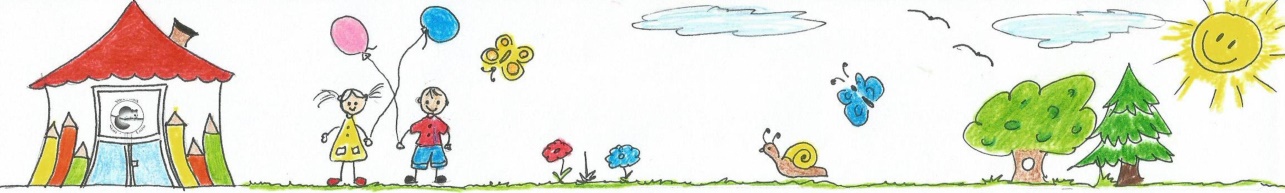 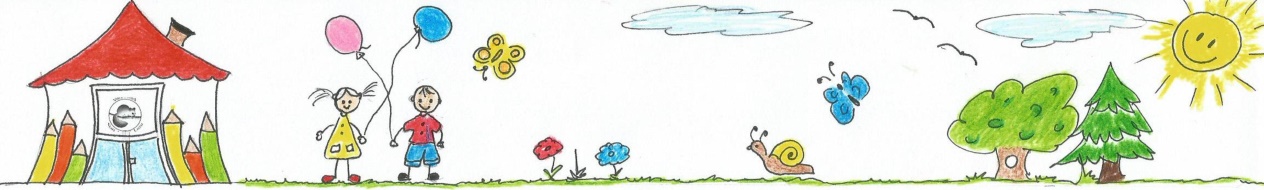 STROKOVNI ORGANI VRTCAVZGOJITELJSKI ZBORSTROKOVNI AKTIVIŠTEVILO OTROK  in ODDELKOV v VRTCU STROKOVNI  DELAVCI  VRTCAZa kritje sočasnosti in nadomeščanje je zaposlena pomočnica vzgojiteljice Zdenka Kočevar, in sicer za polovični delovni čas.Svetovalno delo in ure dodatne strokovne pomoči izvaja svetovalna delavka Maja Žnidaršič.ADMINISTRATIVNO TEHNIČNI DELAVCI ŠOLESTARŠI  –  VRTEC  KAJ LAHKO STARŠI PRIČAKUJEJO OD VRTCA ?Vzgojo in varstvo predšolskih otrokStrokovno izobraževanje otrokInformacije o delu in napredku otrokaPojasnila in svetovanja za uspešno delo otrokaSvetovanja pri socialno-psihološki problematikiIndividualno pomoč za delo z otrokomDoslednost pri vzgojnem delu v okviru pravilKAJ PRIČAKUJEMO V VRTCU ? 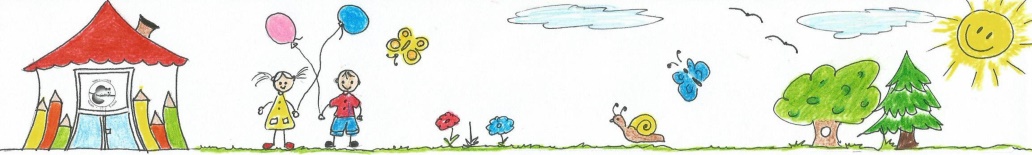 Konstruktivno sodelovanje med vrtcem – vzgojitelji - staršiMedsebojno pravočasno obveščanje Sprotno reševanje problemov, ki so vezani na vzgojo in izobraževanje otroka, ki se neposredno nanaša na sobivanje otroka v  vrtcu  z ostalimi udeleženci vzgojno-izobraževalnega procesaTelefonski stiki se omejujejo samo na splošne informacije in dogovore za medsebojna osebna srečanja. Informacij o učnem uspehu  ne moremo in ne smemo sporočati preko telefonaStarši in vzgojitelji si morajo medsebojno zaupati in usklajeno delovati. Razmišljanja, pohvale in kritike si je potrebno medsebojno izmenjati osebno in nikakor preko otrok.CILJI PREDŠOLSKE VZGOJE:razvijanje sposobnosti razumevanja in sprejemanja drugih in sebe,razvijanje sposobnosti za dogovarjanje, upoštevanje različnosti in sodelovanje v skupinah,razvijanje sposobnosti prepoznavanja čustev in spodbujanje čustvenega doživljanja in izražanja,negovanje radovednosti, raziskovalnega duha, domišljije in intuicije  ter razvijanje neodvisnega mišljenja,spodbujanje jezikovnega razvoja za učinkovito in ustvarjalno rabo govora, kasneje pa tudi branja in pisanja,spodbujanje umetniškega doživljanja in izražanja,spodbujanje gibalnih sposobnosti in spretnosti,posredovanje znanj iz različnih področij znanosti in znanj iz vsakodnevnega življenja,razvijanje samostojnosti pri higienskih navadah in pri skrbi za zdravje.PRAVICE OTROK      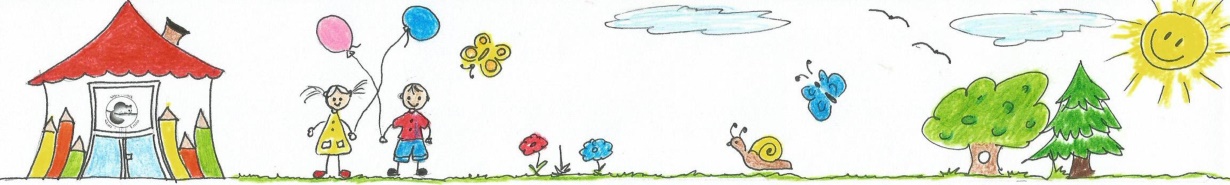 Vrtec je institucija, ki mora skrbeti za uresničevanje temeljnih otrokovih pravic. Otrokove pravice zastopajo starši oziroma njihovi zakoniti zastopniki.
Otroci imajo pravico do:enakovrednih možnosti za optimalen razvoj ne glede na spol, socialno in kulturno poreklo, veroizpoved, narodno pripadnost, telesno in duševno konstitucijo, premoženje, poreklo, družinsko pripadnost ali kakršen koli drug položaj otroka,enakovrednih možnosti pri dejavnostih, ki potekajo v okviru programa vrtca,upoštevanja individualnih in skupinskih razlik med otroki ter do izbire in drugačnosti, ki jo mora omogočiti organizacija življenja in dela v vrtcu,spoštovanja osebnega dostojanstva in osebne integritete otroka,spoštovanja in upoštevanja otrokovega pogleda na svet, njegovega razumevanja in čustvenega odzivanja na stvari, dogodke in položaje,vzgoje za strpnost, solidarnost in odgovornost,postopnega razvijanja kritičnega duha, osebnih odločitev in avtonomne presoje,varnega, razumevajočega in spodbudnega okolja za otrokov vsestranski razvoj,poglobljene strokovne obravnave v primeru razvojnih motenj, primanjkljajev ali drugih razlogov oviranega ali prikrajšanega razvoja,svetovnonazorsko nevtralne vzgoje.PRAVICE STARŠEVStarši imajo pravico do:vpogleda v programe za predšolske otroke, obveščenosti o življenju in delu v vrtcu, zaščite intimnosti , s poudarkom na varovanju osebnih podatkov,sodelovanja pri načrtovanju ter organiziranju življenja v vrtcu in skupini.  Pri tem morajo upoštevati meje svojega soodločanja in ne smejo posegati v strokovno avtonomnost vrtca. ob vstopu otroka v vrtec lahko ta omogoči staršem prisotnost v skupini v začetnem uvajalnem obdobju, ki lahko traja tudi več tednov.OBVEZNOSTI STARŠEVVsi otroci morajo biti pred sprejemom zdravniško pregledani pri zdravniku. Starši so dolžni opozoriti vzgojiteljico na posebnosti otroka, še posebno na otrokov zdravstveni status. Starši so dolžni posredovati številko telefona in podatke o tem, kje jih je mogoče poiskati in obvestiti o nenadni obolelosti otroka ali ob drugih nepredvidenih dogodkih. V vrtec je dovoljeno pripeljati samo zdravega otroka. Če je vzgojiteljica ali pomočnica vzgojiteljice ugotovi znake bolezni, je dolžna otroka odkloniti. Otrok ne sme imeti s seboj predmetov, ki bi lahko ogrozili njegovo varnost in zdravje oz. zdravje drugih otrok.Starši morajo zagotoviti spremstvo otroka v vrtec in iz vrtca v skladu z zakonom. Dolžni so upoštevati Pravilnik o varnosti otrok.SODELOVANJE MED VRTCEM, ŠOLO IN  STARŠISODELOVANJE S STARŠIZavedamo se, da je sodelovanje vrtca in staršev nujen pogoj za dobro počutje otrok in kvalitetno delo. V ta namen bomo organizirali različne oblike sodelovanja:prvi roditeljski sestanek za starše otrok novincev,ob vstopu v vrtec omogočamo postopno uvajanje otroka  v vrtec ob prisotnosti staršev,uvodni ter zaključni roditeljski sestanek,pogovorne ure za starše (prvi torek v mesecu),neposredno sodelovanje staršev pri vzgojnem delu,skupna praznovanja,vsakodnevna komunikacija in priložnostni pogovori z vzgojiteljico in pom. vzgojiteljice, ravnateljico in pomočnico ravnateljice,skupni izleti, ogledi predstav, obiski prireditev,pomoč pri zbiranju raznega materiala,predavanja za starše.Neposredno sodelovanje s starši bomo izboljšali z ustreznejšim in boljšim pretokom informacij. Vsa obvestila in dogovori bodo izobešeni na oglasni deski v vrtcu ter na spletni strani vrtca. Preko oglasnih desk bomo starše obveščali o dejavnostih v oddelku.Pogovorne ure za starše bodo potekale vsak prvi torek v mesecu.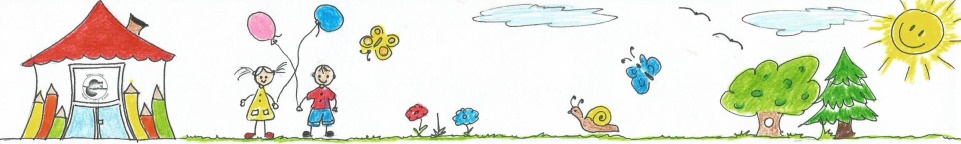 SODELOVANJE S ŠOLOsodelovanje s prvo triado,obisk šolske knjižnice,skupne prireditve (S pesmijo na počitnice)PREDSTAVITEV PROGRAMAŠolo in vrtec radi obiskujemo. Tukaj se dobro in varno počutimo, saj znanje in igro s smehom združujemo. Starše zraven vključujemo, tako skupaj bolje delujemo.DNEVNI PROGRAM VZGOJE IN VARSTVAV vrtcu izvajamo program javnega vrtca. Glede na čas in trajanje organiziramo dnevni program vzgoje in varstva, ki traja za posameznega otroka  od 6 do 9 ur. Osnovni program, skladen s Kurikulumom za vrtce, je zagotovljen vsem otrokom.Progam glede na starostna obdobjaVrtec izvaja dnevne programe, ki so namenjeni predšolskim otrokom od zaključka porodniškega dopusta staršev do vstopa v šolo.Program za otroke prvega starostnega obdobja.Program za otroke drugega starostnega obdobja.Programi glede na trajanje Izvajamo samo dnevni program.Program glede na vsebinoKurikulum za vrtce – osnovni nacionalni dokumentNavodilo h Kurikulumu za vrtce za izvajanje programov z OPPProgram Korak za korakom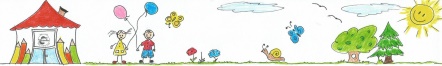 OBOGATITVENE DEJAVNOSTITo so dejavnosti, ki sodijo v izvedbeni kurikulum posameznega vrtca in jih vrtec izvaja občasno, daljši ali krajši čas, odvisno od izvedbenega kurikuluma vrtca, interesa otrok in želja staršev. Načrtujejo in izvajajo jih strokovni delavci vrtca v času predpisane delovne obveznosti vzgojiteljev in pomočnikov vzgojiteljev in so skladne s cilji in načeli Kurikuluma za vrtce. Izvajajo se v okviru posameznega dne otrokovega bivanja v vrtcu. Namen načrtovanja obogatitvenih dejavnosti je v čim večji meri uresničevati načela predšolske vzgoje (2. člen ZVrt), predvsem načelo enakih možnosti za otroke in starše, upoštevaje različnost med otroki ter pravice do izbire in drugačnosti ter kakovostna in pestra izvedba kurikuluma.Dodatne stroške, ki so vezani na dejavnosti izven vrtca (prevozi, vstopnine…) plačajo starši. Za otroke, za katere starši stroškov ne morejo kriti, je potrebno zagotoviti brezplačno udeležbo.Pevski zborčekNaravoslovne delavniceTelovadne urice Bralni nahrbtnikAngleške uriceObiski lutkovnega gledališča LjubljanaObisk Kekčeve deželeProjekti: Na nivoju države		EKO  vrtec / šola	Gozdni vrtec (sodeluje oddelek Oranžnih polhkov)		Tradicionalen slovenski zajtrk Naravoslovna in matematična pismenost – NA MA potiOddelčni projektiNagajiva biba: Rumeni polhkiPROGRAM PRIREDITEV, PRAZNOVANJ IN DRUGIH DEJAVNOSTIpraznovanja ob prihodu letnih časov,tednu otroka,praznični december (prireditev v Kulturnem domu, praznovanje veselega decembra po oddelkih, pustovanje po oddelkih,nastopi otrok za starše po oddelkih,sodelovanje na prireditvi »S pesmijo na počitnice«,praznovanje rojstnih dni otrok,obiski Lutkovnega gledališča Ljubljana,Cicikros,Noč knjige,obisk Kekčeve dežele,prireditev ob zaključku šolskega leta.VZGOJNE DEJAVNOSTI ZA OTROKE, KI NISO VKLJUČENI V VRTECCicibanove urice – namenjene so otrokom od tretjega leta starosti pa do vstopa v šolo. Letni obseg na oddelek je 120 ur. Potekale bodo dvakrat tedensko.Otroke, ki niso vključeni v vrtec bomo občasno vključevali v razne dejavnosti:novoletne prireditve,pevski zbor.PROGRAM ZA OTROKE S POSEBNIMI POTEBAMIV oddelke dnevnega programa so vključeni tudi otroci s posebnimi potrebami in v skladu z zakonodajo in odločbo prejemajo dodatno strokovno pomoč s strani strokovnih delavcev.PREDNOSTNA NALOGARazvijanje naravoslovne in matematične pismenostiOtrokom želimo zagotoviti:varno, zdravo, prijetno in razumevajoče okolje,prijazne, kvalitetne, strpne in sproščene medsebojne odnose,z igro ter raznovrstnimi dejavnostmi in vsebinami ustvariti vzpodbudno okolje za uspešen otrokov razvoj,spodbuditi ustvarjalnost in otroško domiselnost,omogočiti prijetno čustveno doživljanje ter prepoznavanje in izražanje svojih čustev,skozi igro razvijati sproščenost, igrivost, spontanost in samostojnost.ORGANIZACIJA DELA V VRTCU POSLOVNI ČASDnevni čas prilagajamo potrebam staršev. Vrtec posluje pet dni v tednu, od ponedeljka do petka, vse leto. Poslovni čas vrtca Stari trg je od 5.30 do 15.45. URNIK DELAUrnik dela je izdelan na osnovi poslovnega časa vrtca in je v skladu s 40 – urno delovno obvezo. Zagotavlja nemoteno izvajanje pedagoškega procesa, glede na potrebe in naravo dela. Vzgojiteljice in pomočnice vzgojiteljic usklajujejo delovni čas po ustaljenem redu.Dnevni red je okviren in fleksibilen, prilagojen potrebam otrok v posameznih oddelkih, upoštevajoč bioritem otrok in Kurikuluma za vrtce.do 8.00 – sprejemanje otrok, igre po interesih otrok, individualno delood 8.00 do 8.30 – fleksibilen zajtrk od 8.30 do 11.30 – dejavnosti po vzgojnih področjih v igralnih kotičkih, telovadnici,  skupnih prostorih vrtca ali na prostemod 11.30 do 12.30 – priprava na kosilo in kosilo od 12.00 do 14.00 – počitek in umirjene igre za otroke, ki ne počivajood 14.00 do 15.45 – popoldanska malica, dejavnosti v prostoru in na prostem, odhodi otrok domov.Pripravili:    Sonja JozeljTatjana LeskovecLektoriralaTatjana Farkašseptember 2017ORGANIZACIJSKA SHEMA VRTCAVrtec Polhek Stari trg pri Ložu2 oddelka I. starostnega obdobja3 oddelki II. starostnega obdobja1 kombiniran oddelekSVET ŠOLEPredsednicaMartina KočevarSVET  STARŠEV VRTCASVET  STaRŠEV ŠOLEPredsednicaGoran PlosPredsednikAleš SvenšekravnateljicaSonja JozeljPOMOČNICA RAVNATELJICE  VRTCAPOMOČNICA RAVNATELJICE  ŠOLEtatjana LeskovecTatjana FarkašVODJA PODRUŽNIČNE ŠOLEIga vasNataša Vesel Plosstarostno obdobje /oddelekletnikštevilo oddelkovštevilo otrok1 – 2  homogen2016162 – 3  homogen2015113kombiniran2014/151173 – 5  homogen2013/141224 – 6  homogen2012/131245 – 6  homogen2011/12124oddelekletnikvzgojiteljicapomočnica vzgojiteljice1 – 2  homogen2016Andreja KandareMirjam Štefančič2 – 3  homogen2015Irena PlosAnita Veberkombiniran2014/15Valerija ŠkrbecLucija Truden3 – 5  homogen2013/14Hermina StarcUrška LahMaja Žnidaršič4 – 6  homogen2012/13Darja RemecJana Mlakar5 – 6  homogen2011/12Karmen KandareZlatka Helena MlakarRačunovodjaSonja KržičPoslovni sekretarNataša Škrabec KuharicaAlenka ŠkrljMarija MlakarKnjigovodja - pisarniški referentDanijela BaragaČistilkaZinka KoritnikTanja LipovacBožena Sterle Plos Tea KočevarTanja Žnidaršič Pomočnica kuharice-pericaMagda KrajncGospodinjecMojca MikužPomočnica kuharice – čistilkaMarija BenčinaHišnikTone Ravšelj